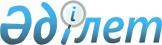 О внесении изменений в постановление акимата Карагандинской области от 2 сентября 2015 года № 50/01 "Об утверждении регламента государственной услуги "Выдача лицензии на оказание услуг по складской деятельности с выдачей зерновых расписок"
					
			Утративший силу
			
			
		
					Постановление акимата Карагандинской области от 12 мая 2017 года № 29/05. Зарегистрировано Департаментом юстиции Карагандинской области 2 июня 2017 года № 4268. Утратило силу постановлением акимата Карагандинской области от 31 января 2020 года № 05/02
      Сноска. Утратило силу постановлением акимата Карагандинской области от 31.01.2020 № 05/02 (вводится в действие со дня первого официального опубликования).
      В соответствии с Законами Республики Казахстан от 23 января 2001 года "О местном государственном управлении и самоуправлении в Республике Казахстан", от 15 апреля 2013 года "О государственных услугах", от 6 апреля 2016 года "О правовых актах" акимат Карагандинской области ПОСТАНОВЛЯЕТ:
      1. Внести в постановление акимата Карагандинской области от 2 сентября 2015 года № 50/01 "Об утверждении регламента государственной услуги "Выдача лицензии на оказание услуг по складской деятельности с выдачей зерновых расписок" (зарегистрировано в Реестре государственной регистрации нормативных правовых актов № 3418, опубликовано в информационно-правовой системе "Әділет" 7 октября 2015 года, в газетах "Индустриальная Караганда" от 8 октября 2015 года № 139 (21890), "Орталық Қазақстан" от 8 октября 2015 года № 160-161 (22 043)) следующие изменения:
      заголовок изложить в следующей редакции:
      "Об утверждении регламента государственной услуги "Выдача лицензии на оказание услуг по складской деятельности с выпуском зерновых расписок";
      пункт 1 изложить в следующей редакции:
      "1. Утвердить прилагаемый регламент государственной услуги "Выдача лицензии на оказание услуг по складской деятельности с выпуском зерновых расписок".";
      в регламенте государственной услуги "Выдача лицензии на оказание услуг по складской деятельности с выдачей зерновых расписок", утвержденном указанным постановлением:
      заголовок изложить в следующей редакции:
      "Регламент государственной услуги "Выдача лицензии на оказание услуг по складской деятельности с выпуском зерновых расписок";
      пункт 1 изложить в следующей редакции:
      "1. Государственная услуга "Выдача лицензии на оказание услуг по складской деятельности с выпуском зерновых расписок" (далее – государственная услуга) оказывается местным исполнительным органом Карагандинской области (далее – услугодатель).";
      абзац первый пункта 3 изложить в следующей редакции:
      "Результат оказания государственной услуги – выдача лицензии на оказание услуг по складской деятельности с выпуском зерновых расписок (далее - лицензия), переоформление лицензии, выдача дубликата лицензии либо мотивированный ответ об отказе в оказании государственной услуги в случаях и по основаниям, предусмотренным пунктом 10 стандарта государственной услуги "Выдача лицензии на оказание услуг по складской деятельности с выпуском зерновых расписок", утвержденного приказом Министра сельского хозяйства Республики Казахстан от 22 мая 2015 года № 4-1/468 "Об утверждении стандарта государственной услуги "Выдача лицензии на оказание услуг по складской деятельности с выпуском зерновых расписок" (зарегистрирован в Реестре государственной регистрации нормативных правовых актов за № 11625) (далее-стандарт).";
      в приложении 1 к указанному регламенту государственной услуги:
      в правом верхнем углу текст изложить в следующей редакции:
      "Приложение 1 к регламенту государственной услуги "Выдача лицензии на оказание услуг по складской деятельности с выпуском зерновых расписок";
      в приложении 2 к указанному регламенту государственной услуги:
      в правом верхнем углу текст изложить в следующей редакции:
      "Приложение 2 к регламенту государственной услуги "Выдача лицензии на оказание услуг по складской деятельности с выпуском зерновых расписок".
      2. Контроль за иполнением настоящего постановления возложить на курирующего заместителя акима области.
      3. Настоящее постановление вводится в действие по истечении десяти календарных дней после дня его первого официального опубликования. 
					© 2012. РГП на ПХВ «Институт законодательства и правовой информации Республики Казахстан» Министерства юстиции Республики Казахстан
				
      Аким Карагандинской области

Е. Кошанов
